Sample test exercises: vocabularyA: Choose the word which fits best (am besten passt) (Wörter von 3 und 4 nicht im Voci)The dog _________________ when he sees a cat.a) meows     	          b) twitters           c) barks               d) purrsI was very _________________________ about going to the match.a) excited	          b) lazy	               c) realaxed	 d) deafMeeting the Germein sisters was a great ____________________a) habit	          b) gesture	     c) expression      d) experienceDo all these books really _____________________ my grandfather.a) possession	b) belong to	     c) talented	d) orderB: Underline the odd word out (unpassendes Wort unterstreichen). (Nicht alle Wörter im Voci)C: For each of the following words, write a sentence that makes its meaning clear.________________________________________________________________________________________________________________________________________________________________________________________________________________________________________________________________________________________________________________________________________D: Complete the passage using the words from the list. (Nicht alle Wörter im Voci, aber in der Unit wichtig)together   excited   smile   face   play   express   another   generally   grinsA chimpanzee can __________________ different feelings with its ___________ .It ____________ or sneers when ______________ or afraid. To impress _________________ chimpanzee it presses its lips __________________ .When they _____________ , chimpanzees ________________ have an open ____________ with their top teeth covered. E: Find the spelling mistake in each word and correct it.F: Describe the photos with the appropriate (passenden) adjective.G: Sort the following words into three groups: verbs, nouns and adjectives. (Nicht alle Wörter sind im Voci, für diese Aufgabe aber bei E trotzdem machbar)disappointed – sign – raise – call – connection – cheerful – deal with – shy – throat – hum – tail – similar – voice – dive – curious – talented – visit – order H: Adjectives for feelings: Complete the words!h__p__y		f__i__h__e__e__		l__z___		___l___dr__l__x__d		__n___r___			t__r__d		c__n__i__e__tI: Change the words happy and unhappy. Use some of the words from the list below.sad			excited			calmbored			curios			nervousaggressive		relaxed			tiredafraid			shy			confidentA family tripYesterday I was really happy_______________. My father told us that we were going on a family trip. He was happy  ________________ to spend a day with his family. I was so happy __________________that I couldn’t sleep all night. In the morning my brother was unhappy ___________________because he couldn’t take the dog on the trip. We took the train. A lot of people were in the train and my mother was unhappy _________________ because she didn’t have to drive the car. My sister was so happy ________________ that she couldn’t sit still on her seat. We went to Bern. A lot of people got off the train there. They looked unhappy ______________________. I was happy ______________________ to see the big city. My little sister was unhappy ___________________   because she didn’t sleep enough.oftennever  shy generallyusuallybarktwitter  callmeowchirpbody languagesign language   voicegestureconnectionanxiousdive  gladfriendlyboreda) relaxedb) shyc) chimpanzeed) scientista) curios	_____________b) excitet	_____________c) chimpanze_____________d) disapointed	_____________e) body languge____________f) usualy	_____________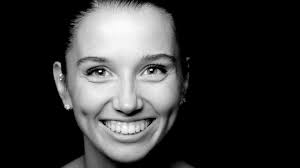 ________________________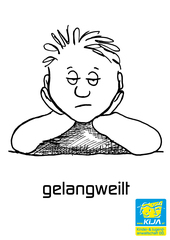 ________________________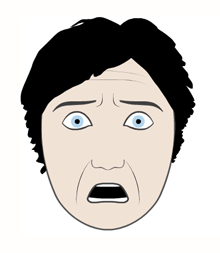 ________________________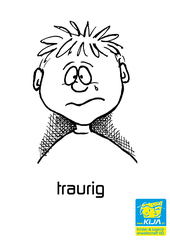 ________________________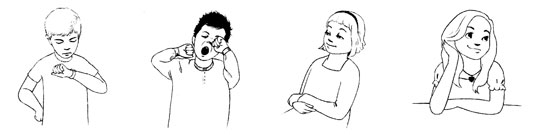 ________________________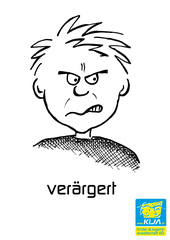 ________________________nounsverbsadjectives